ПРОЄКТ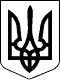 ВЕЛИКОСЕВЕРИНІВСЬКА СІЛЬСЬКА РАДА
КРОПИВНИЦЬКОГО РАЙОНУ КІРОВОГРАДСЬКОЇ ОБЛАСТІП’ЯТДЕСЯТА СЕСІЯ ВОСЬМОГО СКЛИКАННЯРІШЕННЯвід ___ листопада 2020 року                                                                    № с.Велика СеверинкаПро внесення змін до структури та чисельності Великосеверинівської сільської ради Відповідно до ст.26 Закону України «Про місцеве самоврядування в Україні» та ст.21 Закону України «Про службу в органах місцевого самоврядування», Закону України «Про внесення змін до Бюджетного кодексу України», зі змінами від 17.09.2020 року, керуючись постановою Кабінету Міністрів України від 09 березня 2006 року №268 «Про упорядкування структури та умов оплати праці працівників апарату органів виконавчої влади, органів прокуратури, судів та інших органів», з метою забезпечення виконання функцій місцевого фінансового органу,СІЛЬСЬКА РАДА ВИРІШИЛА:1.Внести зміни до структури та чисельності Великосеверинівської сільської ради, виклавши додаток 1 та 2 до рішення сесії сільської ради від      21 грудня 2019 року №1201 «Про затвердження структури та чисельності Великосеверинівської сільської ради на 2020 рік» у новій редакції, а саме:1)Вивести із структури апарату (виконавчого комітету) сільської ради фінансово-економічний відділ сільської ради.2)Ввести до структури сільської ради фінансовий відділ сільської ради, як місцевий фінансовий орган (виконавчий орган) сільської ради.2.Визнати такими, що втратили чинність рішення сесії Великосеверинівської сільської ради, а саме:від 26 серпня 2020 року №1721 «Про внесення змін до структури та чисельності Великосеверинівської сільської ради»;від 14 вересня 2020 року № 1725 «Про внесення змін до штатного розпису Великосеверинівської сільської ради».3.Контроль за виконанням даного рішення покласти на постійну комісію з питань планування, фінансів, бюджету, соціально-економічного розвитку та інвестицій сільської ради.Сільський голова                                                                  Сергій ЛЕВЧЕНКОДодаток 1до рішення сесії Великосеверинівської сільської ради«___» листопада 2020 року №_____СТРУКТУРАта чисельність Великосеверинівської сільської ради на 2020 рік(вводиться в дію з 11 листопада 2020 року)__________________________Додаток 2до рішення сесії Великосеверинівської сільської ради«___» листопада 2020 року №_____Затверджую штат у кількості 26 штатних одиниць з місячним фондом заробітної плати за посадовими окладами 154 681 грн. 00 коп. (сто п’ятдесят чотири тисячі шістьсот вісімдесят одна грн. 00 коп.)______________________Сергій ЛЕВЧЕНКО(підпис керівника)                      (ініціали і прізвище)__________________________________________(число, місяць, рік)                         М.П.ШТАТНИЙ РОЗПИСна 2020 рікВеликосеверинівська сільська рада(вводиться в дію з 11 листопада 2020 року)Сільський голова                       _________________         __________________                                                                                                 (підпис)                                  (ініціали і прізвище)   Начальник відділу бухгалтерського обліку та звітності, головний бухгалтер     _______________         __________________                                                                                                   (підпис)                                   (ініціали і прізвище)ДОДАТОК ДО ШТАТНОГО РОЗПИСУ на 2020 рік (вводиться в дію з 11.11.2020 року)Великосеверинівська сільська рада Посади, які будуть ліквідовані з 11 січня 2021 рокуСільський голова                       _________________         __________________                                                                                            (підпис)                                        (ініціали і прізвище)   Начальник відділу бухгалтерського обліку та звітності, головний бухгалтер     _______________         __________________                                                                                             (підпис)                                        (ініціали і прізвище)№ з/п№ з/п№ з/пНазва структурного підрозділу та посадаНазва структурного підрозділу та посадаКількість штатних посадІ.Структура та чисельність апарату (виконавчого комітету) сільської радиІ.Структура та чисельність апарату (виконавчого комітету) сільської радиІ.Структура та чисельність апарату (виконавчого комітету) сільської радиІ.Структура та чисельність апарату (виконавчого комітету) сільської радиІ.Структура та чисельність апарату (виконавчого комітету) сільської радиІ.Структура та чисельність апарату (виконавчого комітету) сільської радиІ.Структура та чисельність апарату (виконавчого комітету) сільської радиІ.Структура та чисельність апарату (виконавчого комітету) сільської радиКерівництво територіальної громадиКерівництво територіальної громадиКерівництво територіальної громадиКерівництво територіальної громадиКерівництво територіальної громадиКерівництво територіальної громадиКерівництво територіальної громадиКерівництво територіальної громади111Сільський головаСільський голова1222Секретар сільської радиСекретар сільської ради1333Заступник сільського голови з господарських питань та охорони праціЗаступник сільського голови з господарських питань та охорони праці1444В.о. старости Оситнязького старостинського округуВ.о. старости Оситнязького старостинського округу1555Керуючий справами виконавчого комітету, начальник загального відділуКеруючий справами виконавчого комітету, начальник загального відділу1РАЗОМ:РАЗОМ:5Загальний відділЗагальний відділЗагальний відділЗагальний відділЗагальний відділЗагальний відділЗагальний відділЗагальний відділ111Головний спеціаліст Головний спеціаліст 3222Провідний спеціалістПровідний спеціаліст1РАЗОМ:РАЗОМ:4Відділ організаційної роботи, інформаційної діяльності та комунікацій з громадськістюВідділ організаційної роботи, інформаційної діяльності та комунікацій з громадськістюВідділ організаційної роботи, інформаційної діяльності та комунікацій з громадськістюВідділ організаційної роботи, інформаційної діяльності та комунікацій з громадськістюВідділ організаційної роботи, інформаційної діяльності та комунікацій з громадськістюВідділ організаційної роботи, інформаційної діяльності та комунікацій з громадськістюВідділ організаційної роботи, інформаційної діяльності та комунікацій з громадськістюВідділ організаційної роботи, інформаційної діяльності та комунікацій з громадськістю111Начальник відділуНачальник відділу1РАЗОМ:РАЗОМ:1Відділ бухгалтерського обліку та звітностіВідділ бухгалтерського обліку та звітностіВідділ бухгалтерського обліку та звітностіВідділ бухгалтерського обліку та звітностіВідділ бухгалтерського обліку та звітностіВідділ бухгалтерського обліку та звітностіВідділ бухгалтерського обліку та звітностіВідділ бухгалтерського обліку та звітності111Начальник відділу, головний бухгалтерНачальник відділу, головний бухгалтер1222Головний спеціалістГоловний спеціаліст1333Провідний спеціаліст  Провідний спеціаліст  1РАЗОМ:РАЗОМ:3Відділ земельних відносин, комунальної власності, інфраструктури та житлово-комунального господарстваВідділ земельних відносин, комунальної власності, інфраструктури та житлово-комунального господарстваВідділ земельних відносин, комунальної власності, інфраструктури та житлово-комунального господарстваВідділ земельних відносин, комунальної власності, інфраструктури та житлово-комунального господарстваВідділ земельних відносин, комунальної власності, інфраструктури та житлово-комунального господарстваВідділ земельних відносин, комунальної власності, інфраструктури та житлово-комунального господарстваВідділ земельних відносин, комунальної власності, інфраструктури та житлово-комунального господарстваВідділ земельних відносин, комунальної власності, інфраструктури та житлово-комунального господарства111Начальник відділуНачальник відділу1222Головний спеціалістГоловний спеціаліст1333Спеціаліст І категоріїСпеціаліст І категорії1444Інспектор з благоустроюІнспектор з благоустрою1РАЗОМ:РАЗОМ:4Відділ державної реєстрації Відділ державної реєстрації Відділ державної реєстрації Відділ державної реєстрації Відділ державної реєстрації Відділ державної реєстрації Відділ державної реєстрації Відділ державної реєстрації 11Державний реєстраторДержавний реєстраторДержавний реєстратор2РАЗОМ:РАЗОМ:РАЗОМ:2ПрофесіоналиПрофесіоналиПрофесіоналиПрофесіоналиПрофесіоналиПрофесіоналиПрофесіоналиПрофесіонали11Фахівець з публічних закупівельФахівець з публічних закупівельФахівець з публічних закупівель1РАЗОМ:РАЗОМ:РАЗОМ:1Технічний персоналТехнічний персоналТехнічний персоналТехнічний персоналТехнічний персоналТехнічний персоналТехнічний персоналТехнічний персонал11ВодійВодійВодій122ОпалювачОпалювачОпалювач133Електромонтер з ремонту та обслуговування електроустаткуванняЕлектромонтер з ремонту та обслуговування електроустаткуванняЕлектромонтер з ремонту та обслуговування електроустаткування1РАЗОМ:РАЗОМ:РАЗОМ:3ВСЬОГОВСЬОГОВСЬОГО2323ІІ. Структурні підрозділи (виконавчі органи) сільської радиІІ. Структурні підрозділи (виконавчі органи) сільської радиІІ. Структурні підрозділи (виконавчі органи) сільської радиІІ. Структурні підрозділи (виконавчі органи) сільської радиІІ. Структурні підрозділи (виконавчі органи) сільської радиІІ. Структурні підрозділи (виконавчі органи) сільської радиІІ. Структурні підрозділи (виконавчі органи) сільської радиІІ. Структурні підрозділи (виконавчі органи) сільської радиФінансовий відділФінансовий відділФінансовий відділФінансовий відділФінансовий відділФінансовий відділФінансовий відділФінансовий відділ1Начальник відділуНачальник відділуНачальник відділу112Завідувач секторуЗавідувач секторуЗавідувач сектору113Головний бухгалтерГоловний бухгалтерГоловний бухгалтер114Головний спеціалістГоловний спеціалістГоловний спеціаліст11РАЗОМ:РАЗОМ:РАЗОМ:44Відділ освіти, молоді та спорту, культури та туризмуВідділ освіти, молоді та спорту, культури та туризмуВідділ освіти, молоді та спорту, культури та туризмуВідділ освіти, молоді та спорту, культури та туризмуВідділ освіти, молоді та спорту, культури та туризмуВідділ освіти, молоді та спорту, культури та туризмуВідділ освіти, молоді та спорту, культури та туризмуВідділ освіти, молоді та спорту, культури та туризму11Начальник відділуНачальник відділуНачальник відділу1122Головний спеціалістГоловний спеціалістГоловний спеціаліст1133Провідний спеціалістПровідний спеціалістПровідний спеціаліст1144Головний бухгалтерГоловний бухгалтерГоловний бухгалтер1155БухгалтерБухгалтерБухгалтер1166Інженер з охорони праціІнженер з охорони праціІнженер з охорони праці1177Фахівець з публічних закупівель Фахівець з публічних закупівель Фахівець з публічних закупівель 0,50,588Водій автотранспортних засобівВодій автотранспортних засобівВодій автотранспортних засобів1199Інструктор по спортуІнструктор по спортуІнструктор по спорту0,50,5РАЗОМ:РАЗОМ:РАЗОМ:88Служба у справах дітей та соціального захисту населенняСлужба у справах дітей та соціального захисту населенняСлужба у справах дітей та соціального захисту населенняСлужба у справах дітей та соціального захисту населенняСлужба у справах дітей та соціального захисту населенняСлужба у справах дітей та соціального захисту населенняСлужба у справах дітей та соціального захисту населенняСлужба у справах дітей та соціального захисту населення11Начальник службиНачальник службиНачальник служби122Головний спеціалістГоловний спеціалістГоловний спеціаліст133Провідний спеціалістПровідний спеціалістПровідний спеціаліст1РАЗОМ:РАЗОМ:РАЗОМ:3№ з/пНазва структурного підрозділу та посадКількість штатних посадПосадовий оклад(грн.)Фонд заробітної плати на місяць(грн.)№ з/пНазва структурного підрозділу та посадКількість штатних посадПосадовий оклад(грн.)Фонд заробітної плати на місяць(грн.)12345Апарат (виконавчий комітет) сільської радиАпарат (виконавчий комітет) сільської радиАпарат (виконавчий комітет) сільської радиАпарат (виконавчий комітет) сільської радиАпарат (виконавчий комітет) сільської радиАпарат (виконавчий комітет) сільської радиКерівний склад51Сільський голова111500115002Секретар сільської ради110500105003Заступник сільського голови з господарських питань та охорони праці110500105004В.о. старости Оситнязького старостинського округу1750075005Керуючий справами виконавчого комітету, начальник загального відділу11050010500Загальний відділ46Головний спеціаліст 35100153007Провідний спеціаліст14900490012345Відділ організаційної роботи, інформаційної діяльності та комунікацій з громадськістю18Начальник відділу166006600Відділ бухгалтерського обліку та звітності39Начальник відділу, головний бухгалтер16600660010Головний спеціаліст15100510011Провідний спеціаліст  149004900Відділ земельних відносин, комунальної власності, інфраструктури та житлово-комунального господарства412Начальник відділу16600660013Головний спеціаліст15100510014Спеціаліст І категорії14800480015Інспектор з благоустрою138503850Відділ державної реєстрації 216Державний реєстратор2530010600Професіонали117Фахівець з публічних закупівель138493849Технічний персонал318Водій12741274119Опалювач12723272320Електромонтер з ремонту та обслуговування електроустаткування13218321812345Служба у справах дітей та соціального захисту населення326Начальник служби17300730027Головний спеціаліст15100510028Провідний спеціаліст149004900ВСЬОГО26Х154681№ з/пНазва структурного підрозділу та посадКількість штатних посадПосадовий оклад(грн.)Фонд заробітної плати на місяць(грн.)№ з/пНазва структурного підрозділу та посадКількість штатних посадПосадовий оклад(грн.)Фонд заробітної плати на місяць(грн.)12345Фінансово-економічний відділ31Начальник відділу1660066002Головний спеціаліст1510051003Головний спеціаліст151005100ВСЬОГО3Х16800